                 ALLEGATO A         ISTITUTO COMPRENSIVO “F. De Sanctis” 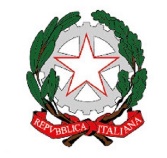 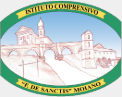     Via Peraine, snc - 82010 Moiano (BN) – Tel./Fax 0823/711653   E-mail: bnic83800c@istruzione.it - Pec: bnic83800c@pec.istruzione.itSito: http://www.icmoiano.edu.it   Codice Fiscale: 92029230627 – Codice Univoco dell’ufficio: UF9OA9I  sottoscritt__         ___________________________________________________________________   genitori di (Cognome e nome)______________________________________________________________________________________________(Cognome e nome)frequentante la classe ______  sez.____ della scuola _________________, del plesso di  __________________CHIEDE Che _l_ propri_ figli_ sia ammess_ a partecipare alle attività formative previste dal PIANO SCUOLA ESTATE 2021  Il sottoscritto dichiara di aver preso visione del bando e di accettarne il contenuto consapevole che le attività formative si svolgeranno nel periodo compreso tra il 23 agosto e il 3 settembre Ai sensi dell’art. 13 del D. L.vo 196/03, il sottoscritto autorizza l’istituto all’utilizzo ed al trattamento dei datipersonali quali dichiarati per le finalità istituzionali, la pubblicizzazione del corso e la pubblicazione sul sito web.Data _________________	                                    			      Firma dei genitori  	_____________________________                                                                                             ___________________________ Il sottoscritto dichiara di aver preso visione del bando e di accettarne il contenuto consapevole che le attività formative che si terranno in orario extracurriculare.Ai sensi dell’art. 13 del D. L.vo 196/03, il sottoscritto autorizza l’istituto all’utilizzo ed al trattamento dei datipersonali quali dichiarati per le finalità istituzionali, la pubblicizzazione del corso e la pubblicazione sul sito web.Data _________________	                                    		   					   Firma dei genitori_____________________________                                                                                             _____________________________ 